Florida Association of Hostage Negotiatorsfor those who make the call…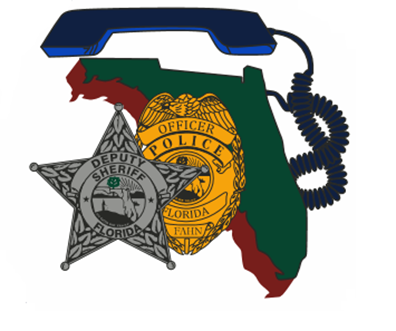 Thursday December 9th 2021Mental health in the united states730a-8a    Registration and refreshments8a-12p   Mental Health/Scenarios 12p-1p   Lunch on your own1p-5p     Mental Health/Scenarios*Training is free for FAHN members non-members is $20.00“Just as CPR helps you assist an individual having a heart attack, Mental Health First Aid helps you assist someone experiencing a mental health or substance use-related crisis. In the Mental Health First Aid course, you learn risk factors and warning signs for mental health and addiction concerns, strategies for how to help someone in both crisis and non-crisis situations, and where to turn for help”.*Parking is available free of charge within the park*Contact: MPO Rade Momirovich 561-685-9028Email: rmomirovich@wpb.orgJoin us for an in-depth look at Mental Health Issues in the United States:  Presented by Mental Health First Aid USA.Speaker:   Lt Sterling Kihei, WPBPDMary V.  McDonald Wilson Center. Hosted by:   Regional 8 Director Rade MomirovichWest Palm Beach Police DepartmentFAHN Region 8 DirectorMary V. McDonald Wilson Center. Gaines Park. 1501 N Australian Ave, WPB, FL 33401(561) 804-4960Thursday December 9th 2021, 8am-5pm